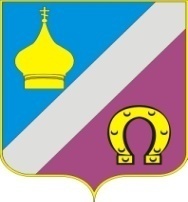 РОССИЙСКАЯ ФЕДЕРАЦИЯРОСТОВСКАЯ ОБЛАСТЬ  НЕКЛИНОВСКИЙ РАЙОНМУНИЦИПАЛЬНОЕ ОБРАЗОВАНИЕ «НИКОЛАЕВСКОЕ СЕЛЬСКОЕ ПОСЕЛЕНИЕ»АДМИНИСТРАЦИЯ НИКОЛАЕВСКОГО СЕЛЬСКОГО ПОСЕЛЕНИЯПОСТАНОВЛЕНИЕ18.07. 2022  г.                                                                № 135 п«Об утверждении Правил проверки достоверности и полноты сведений о доходах, об имуществе и обязательствах имущественного характера, представляемых гражданами, претендующими на замещение должностей руководителей муниципальных учреждений Николаевского сельского поселения, и лицами, замещающими эти должности»В соответствии с частью 7.1 статьи 8 Федерального закона от 25.12.2008 № 273-ФЗ «О противодействии коррупции», пунктом 2 постановления Правительства Российской Федерации от 13.03.2013 № 207 «Об утверждении Правил проверки достоверности и полноты сведений о доходах, об имуществе и обязательствах имущественного характера, представляемых гражданами, претендующими на замещение должностей руководителей федеральных государственных учреждений, и лицами, замещающими эти должности», руководствуясь Уставом муниципального образования «Николаевское сельское поселение, Администрация Николаевского сельского поселенияПОСТАНОВЛЯЕТ:1. Утвердить Правила проверки достоверности и полноты сведений о доходах, об имуществе и обязательствах имущественного характера, представляемых гражданами, претендующими на замещение должностей руководителей муниципальных учреждений Николаевского сельского поселения, и лицами, замещающими эти должности, согласно приложению.2. Настоящее постановление вступает в силу со дна его официального опубликования (обнародования).3. Контроль за исполнением настоящего постановления оставляю за собой.Глава АдминистрацииНиколаевского сельского поселения 	Е.П. КовалеваПриложениек постановлению Администрации Николаевского сельского поселения от 18.07.2022  № 135 пПравилапроверки достоверности и полноты сведений о доходах, об имуществе и обязательствах имущественного характера, представляемых гражданами, претендующими на замещение должностей руководителей муниципальных учреждений Николаевского сельского поселения, и лицами, замещающими эти должности1. Настоящими Правилами устанавливается порядок осуществления проверки достоверности и полноты представленных гражданами, претендующими на замещение должностей руководителей муниципальных учреждений Николаевского сельского поселения, и лицами, замещающими эти должности, сведений о своих доходах, об имуществе и обязательствах имущественного характера, а также о доходах, об имуществе и обязательствах имущественного характера своих супруга (супруги) и несовершеннолетних детей (далее - проверка).2. Проверка осуществляется по решению учредителя муниципального учреждения Николаевского сельского поселения (далее – муниципальное учреждение) или лица, которому такие полномочия предоставлены учредителем муниципального учреждения.3. Проверку осуществляет должностное лицо, ответственное за работу по профилактике коррупционных и иных правонарушений в Администрации Николаевского сельского поселения.4. В случае принятия учредителем муниципального учреждения или лицом, которому такие полномочия предоставлены учредителем муниципального учреждения, решения о проведении проверки в отношении гражданина, претендующего на замещение должности руководителя муниципального учреждения, назначение на указанную должность осуществляется по завершению такой проверки с учетом ее результатов.5. Основанием для осуществления проверки является информация, представленная в письменном виде в установленном порядке:а) правоохранительными органами, иными государственными органами, органами местного самоуправления и их должностными лицами;б) должностными лицами, ответственными за работу по профилактике коррупционных и иных правонарушений, в Администрации Николаевского сельского поселения;в) постоянно действующими руководящими органами политических партий и зарегистрированных в соответствии с законодательством Российской Федерации иных общероссийских общественных объединений, не являющихся политическими партиями;г) Общественной палатой Российской Федерации;д) общероссийскими средствами массовой информации.6. Информация анонимного характера не может служить основанием для проверки.7. Проверка осуществляется в срок, не превышающий 60 дней со дня принятия решения о ее проведении. Срок проверки может быть продлен до 90 дней учредителем муниципального учреждения или лицом, которому такие полномочия предоставлены учредителем муниципального учреждения.8. Должностное лицо, ответственное за работу по профилактике коррупционных и иных правонарушений в Администрации Николаевского сельского поселения, осуществляет проверку:1) самостоятельно;2) путем направления в установленном порядке запросов в федеральные органы исполнительной власти, уполномоченные на осуществление оперативно-розыскной деятельности, а также в кредитные организации, налоговые органы Российской Федерации, и органы, осуществляющие государственную регистрацию прав на недвижимое имущество и сделки с ним об имеющихся у них данных о доходах, об имуществе и обязательствах имущественного характера граждан, претендующих на замещение должностей руководителей муниципальных учреждений, и лиц, замещающих эти должности, супруг (супругов) и несовершеннолетних детей указанных граждан или лиц.9. При осуществлении проверки, предусмотренной подпунктом 1 пункта 8 настоящих Правил, должностное лицо, ответственное за работу по профилактике коррупционных и иных правонарушений в Администрации Николаевского сельского поселения, вправе:а) проводить беседу с гражданином, претендующим на замещение должности руководителя муниципального учреждения, или с лицом, замещающим должность руководителя муниципального учреждения;б) изучать представленные гражданином, претендующим на замещение должности руководителя муниципального учреждения, а также лицом, замещающим должность руководителя муниципального учреждения, сведения о доходах, об имуществе и обязательствах имущественного характера и дополнительные материалы, которые приобщаются к материалам проверки;в) получать от гражданина, претендующего на замещение должности руководителя муниципального учреждения, а также от лица, замещающего должность руководителя муниципального учреждения, пояснения по представленным им сведениям о доходах, об имуществе и обязательствах имущественного характера и дополнительным материалам.10. При осуществлении проверки, предусмотренной подпунктом 2 пункта 8 настоящих Правил, должностное лицо, ответственное за работу по профилактике коррупционных и иных правонарушений в Администрации Николаевского сельского поселения, вправе:1) готовить в установленном порядке проекты запросов, указанных в подпункте 2 пункта 8 настоящих Правил;2) осуществлять анализ сведений, представленных гражданином, претендующим на замещение должности руководителя муниципального учреждения, или лицом, замещающим должность руководителя муниципального учреждения, в соответствии с законодательством Российской Федерации о противодействии коррупции.11. В запросах, предусмотренных подпунктом 2 пункта 8 настоящих Правил, указываются:1) фамилия, имя, отчество (при наличии) руководителя государственного органа или организации, в которые направляется запрос;2) нормативный правовой акт, на основании которого направляется запрос;3) фамилия, имя, отчество (при наличии), дата и место рождения, место регистрации, жительства и (или) пребывания, должность и место работы (службы, учебы), вид и реквизиты документа, удостоверяющего личность гражданина, претендующего на замещение должности руководителя муниципального учреждения, и (или) лица, замещающего должность руководителя муниципального учреждения, его супруги (супруга) и (или) несовершеннолетних детей, сведения о доходах, об имуществе и обязательствах имущественного характера которых проверяются;4) содержание и объем сведений о доходах, об имуществе и обязательствах имущественного характера, подлежащих проверке.5) срок представления запрашиваемых сведений;6) идентификационный номер налогоплательщика (в случае направления запроса в налоговые органы Российской Федерации).7) фамилия, имя, отчество (при наличии) и номер телефона должностного лица, ответственного за работу по профилактике коррупционных и иных правонарушений в Администрации Николаевского сельского поселения.8) другие необходимые сведения.12. Должностное лицо, ответственное за работу по профилактике коррупционных и иных правонарушений в Администрации Николаевского сельского поселения, обеспечивает:1) уведомление в письменной форме гражданина, претендующего на замещение должности руководителя муниципального учреждения, и (или) лица, замещающего должность руководителя муниципального учреждения, о начале в отношении его проверки - в течение 2 рабочих дней со дня принятия решения о начале проверки;2) информирование гражданина, претендующего на замещение должности руководителя муниципального учреждения, и (или) лица, замещающего должность руководителя муниципального учреждения, в случае его обращения о том, какие представленные им сведения, указанные в пункте 1 настоящих Правил, подлежат проверке, - в течение 7 рабочих дней со дня обращения.13. По окончании проверки должностное лицо, ответственное за работу по профилактике коррупционных и иных правонарушений в Администрации Николаевского сельского поселения, обязано ознакомить гражданина, претендующего на замещение должности руководителя муниципального учреждения, и (или) лицо, замещающее должность руководителя муниципального учреждения, с результатами проверки.14. Гражданин, претендующий на замещение должности руководителя муниципального учреждения, и (или) лицо, замещающее должность руководителя муниципального учреждения, вправе:1) давать пояснения в письменной форме в ходе проверки, а также по результатам проверки;2) представлять дополнительные материалы и давать по ним пояснения в письменной форме.15. На период проведения проверки лицо, замещающее должность руководителя муниципального учреждения, может быть отстранено от замещаемой должности на срок, не превышающий 60 дней со дня принятия решения о ее проведении. Указанный срок может быть продлен до 90 дней учредителем муниципального учреждения или лицом, которому такие полномочия предоставлены учредителем муниципального учреждения.На период отстранения лица, замещающего должность руководителя муниципального учреждения, от замещаемой должности денежное содержание по замещаемой им должности сохраняется.16. Должностное лицо, ответственное за работу по профилактике коррупционных и иных правонарушений в Администрации Николаевского сельского поселения, по результатам проверки представляет руководителю учредителя муниципального учреждения доклад о результатах проверки, в котором должно содержаться одно из следующих предложений:1) о назначении гражданина, претендующего на замещение должности руководителя муниципального учреждения, на должность руководителя муниципального учреждения;2) об отказе гражданину, претендующему на замещение должности руководителя муниципального учреждения, в назначении на должность руководителя муниципального учреждения;3) об отсутствии оснований для применения к руководителю муниципального учреждения мер юридической ответственности;4) о применении к руководителю муниципального учреждения конкретной меры юридической ответственности.5) о представлении копий материалов проверки в отношении лица, замещающего должность руководителя муниципального учреждения, в комиссию по соблюдению требований к служебному поведению муниципальных служащих Администрации Николаевского сельского поселения и урегулированию конфликта интересов (далее - комиссия).17. По результатам проверки руководитель учредителя муниципального учреждения принимает одно из следующих решений:1) назначить гражданина, претендующего на замещение должности руководителя муниципального учреждения, на должность руководителя муниципального учреждения;2) отказать гражданину, претендующему на замещение должности руководителя муниципального учреждения, в назначении на должность руководителя муниципального учреждения;3) применить к лицу, замещающему должность руководителя муниципального учреждения, меру дисциплинарной ответственности;4) представить копии материалов проверки в отношении лица, замещающего должность руководителя муниципального учреждения, в комиссию.18. При установлении в ходе проверки обстоятельств, свидетельствующих о наличии признаков преступления или административного правонарушения, материалы об этом представляются в соответствующие государственные органы.19. Подлинники справок о доходах, об имуществе и обязательствах имущественного характера, а также материалы проверки хранятся учредителем муниципального учреждения в соответствии с законодательством Российской Федерации об архивном деле.